CO NÁS ČEKÁ V LISTOPADU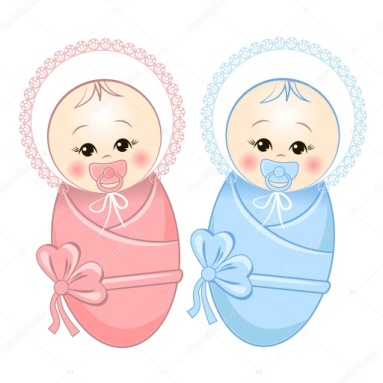 4. 11. – sobota – VÍTÁNÍ OBČÁNKŮ – vybrané děti ze zelených jablíček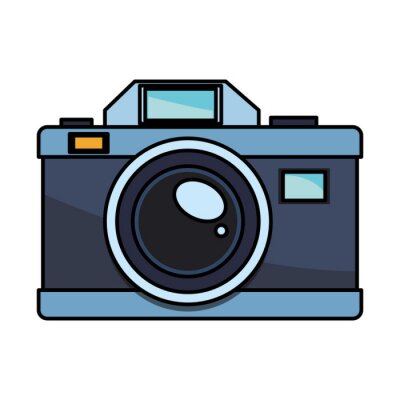 6. 11. – pondělí – VÁNOČNÍ FOTOGRAFOVÁNÍ – děti z červených a zelených jablíček9. 11. – čtvrtek – VÁNOČNÍ FOTOGRAFOVÁNÍ – děti z oranžových a žlutých jablíček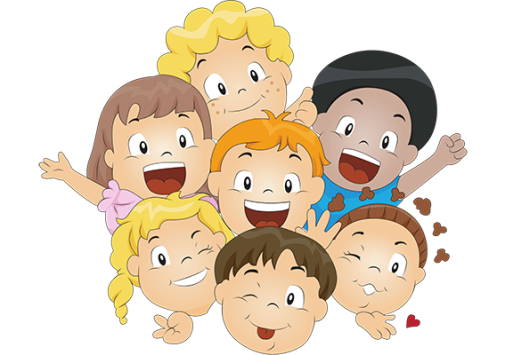 9. 11. – čtvrtek – BESEDA SE SENIORY – vystoupení dětí ze zelených jablíček na KD ve 13:00 hodin (bližší informace Vám poskytnou třídní paní učitelky) 10. 11. – pátek – MARTIN NA BÍLÉM KONI – v areálu letního kina, ve spolupráci s Haldou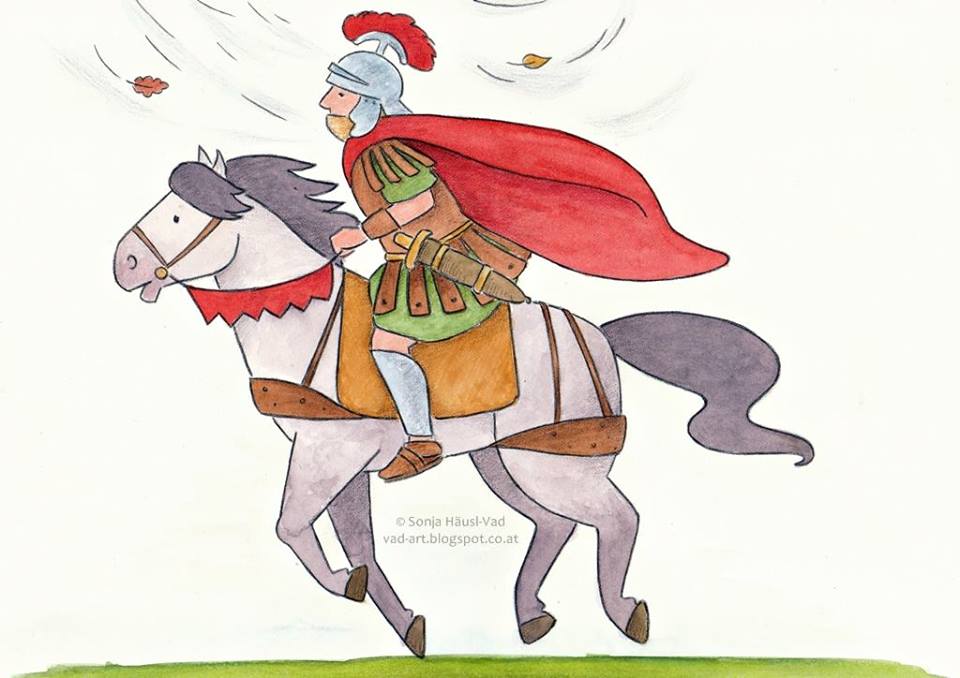 13. 11. – pondělí – CANISTERAPIE 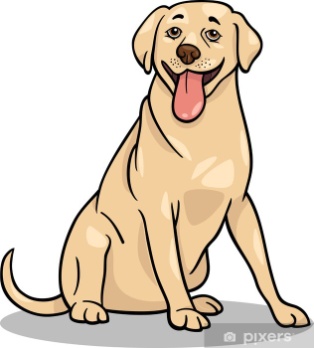 – dopolední program v MŠ POHLAZENÍ PSEM v podání paní A. šťastné    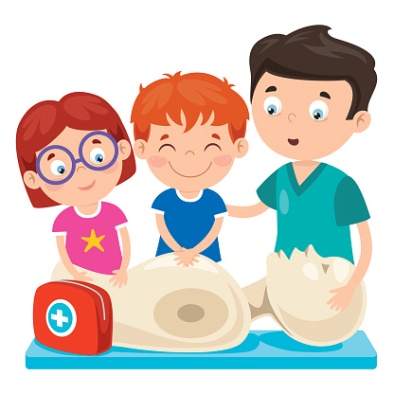 14. 11. – úterý – ZVLÁDNI PRVNÍ POMOC – pod vedením paní Mgr. Navrátilové – děti ze žlutých a zelených jablíček